UITVOERINGSRICHTLIJNENTWEELAAGS DAK-SYSTEEM MECHANISCH BEVESTIGDOnderstaand omschrijving voor de verwerking van een IKO Circulair dak-systeem, in een tweelaags dak-systeem, mechanisch bevestigd.De IKO circulaire dak-systemen dienen te bestaan uit de in deze richtlijn omschreven producten, inclusief de ge- noemde bevestigers en bevestigingswijze. Bevestiging van de systemen dient altijd te gebeuren volgens de geldende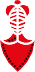 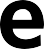 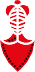 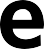 regelgeving (bijvoorbeeld, voor Nederland, conform NEN-EN 1991-1-4+A1+C2:2011/NB:2011, NEN 6707, SBR 465.00 enNPR 6708:2013. Voor algemene verwerkingsrichtlijnen wordt verwezen naar de Vakrichtlijn gesloten dak-systemen, versie 2018).De IKO circulaire dak-systemen hebben ten doel om zo veel mogelijk demontabel te zijn aan het einde van de levensduur en terug te kunnen genomen worden door IKO volgens de hiervoor geldende voorwaarden, zoals omschreven in hette-rugname certificaat. De systemen dienen hiertoe dan ook zo demontabel mogelijk te zijn. Enkel indien strikt noodzake- lijk voor de water- en luchtdichtende functie kan en mag de dakbedekking worden aangesloten op elementen ( licht- koepels, detailleringen etc. ) welke in het systeem, met de huidige kennis, niet demontabel zullen zijn.Het snijafval van alle IKO circulaire dakbanen in deze systemen dient gescheiden te worden ingezameld zodat het gerecycled kan worden door IKO.Deze richtlijn is naar het beste vermogen opgemaakt, reke- ning houdend met de huidige technische kennis en ervaring, zonder garanties inzake verborgen elementen en zonder rekening te houden met technologieën die nog niet voldoende beproefd zijn.TWEELAAGS DAK-SYSTEEM MECHANISCH BEVESTIGDDAMPREMMENDE LAAG:De ondergrond dient schoon en droog te zijnAls dampremmende laag wordt een IKO base P3 T/F ATELIA10.0 dakbaan te worden aangebracht, losliggend aange- bracht.De tapes verwijderen en de dakbaan in halfsteensverband losliggend plaatsen met minimumafstand tussen de dwarse overlappen van ≥ 2 m met een langsoverlap van minimaal 80mm, dwarsoverlap 100mm. De dakbaan wordt losliggend aangebracht. De overlappen en aansluitingen luchtdicht maken door middel van de brand-of hete lucht methode.Om een goede naadverbinding te bewerkstelligen dient er aan de overlapping een bitumenrups van ≥ 5 mm uit tevloeien. In afwachting van een definitieve waterdichting is een tijdelijke ballast noodzakelijk.ISOLATIE:Als isolatie wordt IKO Enertherm ATELIA toegepast, mecha- nisch bevestigd.De platen dienen te worden beschermd tegen weersinvloeden en beschadiging voor optimale prestaties.De IKO enertherm ATELIA isolatieplaten zijn zorgvuldig verpakt met een plasticfolie, toch is het advies om de isolatie bij langdurige opslag bijkomend te beschermen tegen zonlicht en hemelwater.IKO Enertherm ATELIA wordt geleverd in afmeting 1200 x 1000 mmBij plaatsing van IKO enertherm ATELIA isolatie op een niet doorlopende drager dient men rekening te houden met de maximale overspanning en uitkraging.IKO enertherm ATELIA isolatieplaten kunnen in halfsteens verband of wildverband geplaatst worden. De kopse naden tussen aangrenzende isolatieplaten dienen steeds minimaal 20 centimeter te verspringen. Bij toepassing van meerdere isolatielagen dienen de onderlinge naden van de isolatielagen te verspringen.De isolatieplaten steeds aaneengesloten aanbrengen, ope- ningen ter hoogte van aansluitingsdetails dienen na plaatsing te worden afgedicht met PU schuim. Het overtollig schuim na uitharding wegsnijden. Verwerk passtukken die kleiner zijn dan 300 mm enkel in de midden-zone van het dak.Op een geprofileerd staaldak dienen langsnaden haaks geplaatst te worden op de cannelures.IKO Enertherm ATELIA mechanisch bevestigen in de constructieve ondergrond door middel van EUROFAST PP schroef/ tule combinatie, met 4 bevestigers per plaat.DAKBEDEKKING, VLAK:Als onderlaag wordt een IKO base 360P60 ATELIA of IKO base P3  SBS T/F ATELIA toegepast, mechanisch bevestigd met EUROFAST PP schroef / tule combinatie conform de geldende regelgeving (bijvoorbeeld, voor Nederland, NEN-EN 1991-1-4+A1+C2:2011/NB:2011, NEN 6707, SBR 465.00 enNPR 6708:2013).De onderlaag in lijn te bevestigen. Overlap- pen langs 80 en dwars 100mm breed voor IKO base 360P60 ATELIA, IKO base P3 SBS T/F ATELIA langsoverlap 120mm, dwarsoverlap 150mm om tijdelijke waterdichting van de on- derlaag te realiseren. De overlappen en aansluitingen bij IKO base P3 SBS T/F ATELIA kunnen waterdicht worden gemaakt door middel van hete lucht of de brandmethode.Als toplaag wordt IKO  Carrara aangebracht volgens de brandmethode.IKO Carrara altijd verwerken met behulp van een kern. IKO Carrara dient te allen tijde volledig te worden gebrand, waarbij zich een gelijkmatige bitumen rups van ca. 5mm naast de overlap vormt. Overlappen niet apart branden. Minimale langs overlap is 80 mm, minimale kopse overlap is bij een meerlaags systeem 100 mm.DAKBEDEKKING, OPSTANDEN EN DETAILS:Dakranden, opstanden en details moeten bij voorkeur volledig worden geïsoleerd met IKO Enertherm ATELIA isolatieplaten met een minimale dikte, bevestiging door middel van EURO- FAST PP schroef / tule combinatie.De eerste laag bestaat uit een IKO base P3 SBS T/F ATELIA. Deze mechanisch te bevestigen in de onderconstructie met EUROFAST PP schroef / tule combinatie bevestigers.Overlappen en aansluitingen waterdicht te maken door mid- del van de brand-of hete lucht methode.Afwerkstrook van voldoende breedte, type IKO Carrara aanbrengen volgens de brandmethode.In Nederland, dient de afwerkstrook vlamvrij te worden aan- gebracht bij situaties volgens de eisen gesteld in NEN6050. Hiertoe IKO Carrara TECNO SN toe te passen, mechanisch bevestigd in de overlap, overlappen en aansluitingen door middel van hete lucht.Indien het isoleren van dakranden, opstanden en details om technische redenen niet mogelijk is kunt u contact opnemen met uw IKO contactpersoon voor een technisch advies.INWERKEN PLAKPLATEN, ONTLUCHTINGEN, AFVOEREN, DOORVOEREN E.D.:Voor afvoeren, ontluchtingen en overige doorvoeren dienen bij voorkeur IKO powergum drain prefab plakplaten te worden toegepast, verwerkt volgens richtlijnen.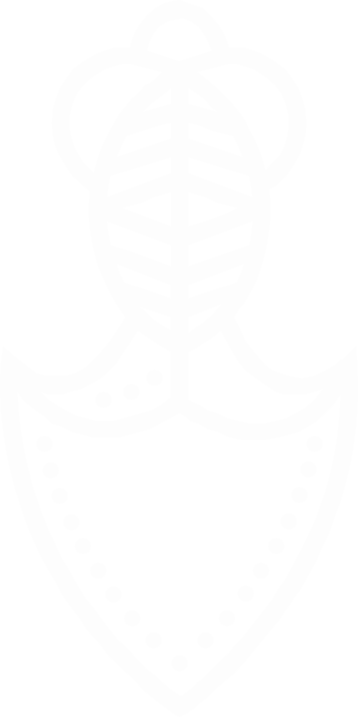 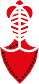 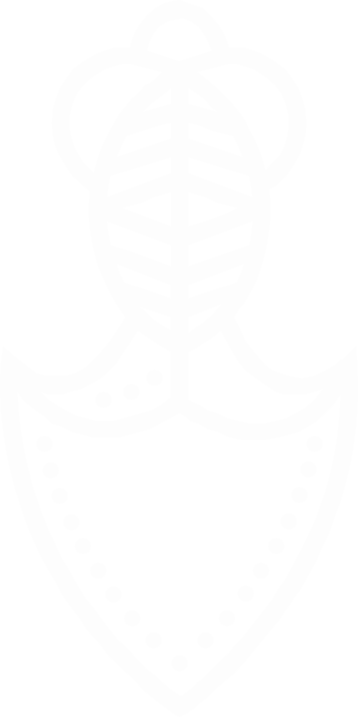 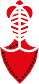 